UBC File: Mr. Dean KuuselaAssociate DirectorOffice of Research Services The University of British Columbia#102-6190 Agronomy RoadVancouver British Columbia, V6T 1Z3Dear Mr. Kuusela,RE:	Grant-In-Aid Support (the “Grant”) for Dr. “” (the “Researcher”) at The University of British Columbia (the “UBC”) in the UBC Department of “” for the Project entitled “” (the “Project”)_____________________________________________________________________We confirm that we are pleased to provide to UBC the Grant in the total amount of CDN$ for Researcher who will perform the Project on the following terms:The term of the Project will be from  to  (year/month/day) The Researcher will provide us with a final report and make a presentation to us or provide us with a copy of any publication that results from the Project and carry out the work within the period specified in the Project described in the attached Schedule “A”. UBC owns any and all right, title and interest in and to any information, results, data, inventions, improvements, or any other intellectual property, whether patentable or not, arising from the Project. This Grant shall be governed by the laws of the Province of British Columbia and the federal laws of Canada applicable therein. UBC will not be restricted from presenting publications at symposia, national or regional professional meetings, or from publishing in journals or other publications, accounts of the Project.The Researcher will acknowledge our assistance (unless we request otherwise in writing) in any publication arising from the Project.We may copy and internally distribute any reports prepared for us.The Grant funds will only be used for those expenses which are required to carry out the Project and which are in accordance with UBC’s regulations governing the use of grant funds.We shall make all payments in advance, by cheque payable to The University of British Columbia and addressed to your attention.  A cheque in the amount of CDN$ is attached.Any grant funds that may remain after delivery of the final report will be retained by UBC.Our contact telephone number is: .Sincerely,____________________________Authorized SignatoryName:Title:Encls (2) (Cheque and copy of Project’s proposal)Copy: Dr. , UBC Department of 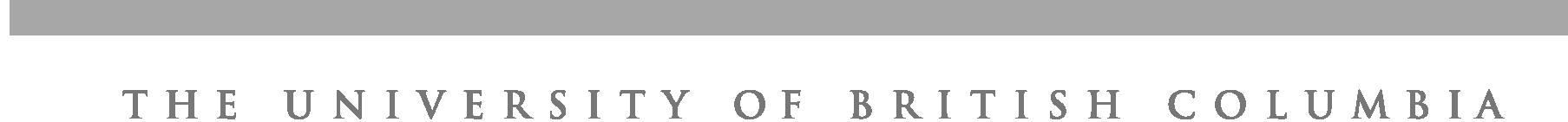 UBC Grant-In-AidSupport for general research activities (where no specific results are required) is accepted by The University of British Columbia (UBC) as Grant-In-Aid funding.  UBC will administer the funds for an individual researcher (or groups of researchers) and will make available its premises, facilities and services for the research.  The work will be carried out in accordance with acceptable research standards and policies of UBC. If you would like to support a Grant-In-Aid for a UBC researcher(s) the attached Grant-In-Aid Letter will establish the terms and conditions of the funding.  Please complete the sample letter and print it out on your Company letterhead and then return the signed letter with a cheque made payable to The University of British Columbia and forward it to:Office of Research ServicesThe University of British Columbia#102 – 6190 Agronomy RoadVancouver, British Columbia  V6T 1Z3Attn:  Mr. Dean KuuselaE-Mail: director@ors.ubc.ca  Tel: 604-822-8582 Fax: 604-822-5093Please contact Mr. Kuusela if you have any questions regarding these terms and conditions.Thank you for your support to The University of British Columbia.If you wish to make payments by wire transfer:Pay Via: SWIFT MT100Pay to: HSBC Bank Canada, Main Branch, Vancouver, BC – SWIFT Address HKBCCATTAccount number for Canadian dollars:  016-10020-437218-002Account number for US dollars:  016-10020-437218-070Beneficiary:  The University of British ColumbiaBeneficiary Details:  Research & Trust Accounting, UBC file # SCHEDULE “A”Project(attached)